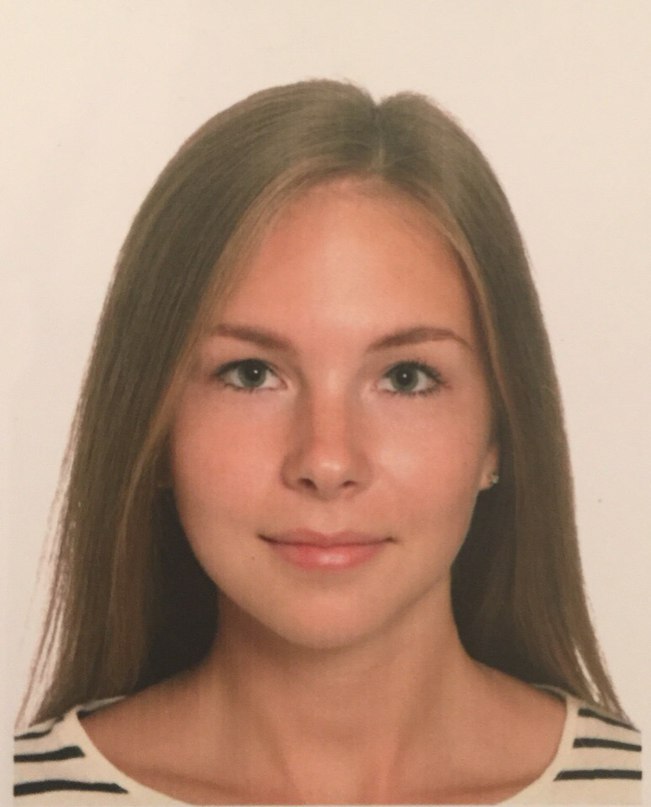 Тяжельникова Светлана Викторовна Тяжельникова Светлана Викторовна Дата рождения 09.08.1995Адрес г. Красноярск, ул. Батурина, д.30/4, кв 25Телефон+79233131055e-mail:svetatyazh@gmail.com ОБРАЗОВАНИЕ 01.09.2013 – 30.06.2017Сибирский федеральный университет, Юридический институт, г. Красноярск Бакалавр Международных отношений ДОПОЛНИТЕЛЬНОЕ ОБРАЗОВАНИЕ26.08.2017 – 14.09.2017Бизнес-школа «Инопроф», г. Красноярск Курсы «Делопроизводство и кадровый учет»01.09.2015 – 01.05.2017Школа испанского языка «CADIZ», г. Красноярск 13.07.2015 – 31.07.2015Школа английского языка «Malvern House Dublin», г. Дублин, Ирландия  Курс «Essential English», уровень Advanced -  C1ДОПОЛНИТЕЛЬНЫЕ НАВЫКИЗнание английского языка – уровень Advanced C1Базовое знание испанского языка (А2)Уверенный пользователь PC ( MS Office: Word, Power Point; Консультант плюс) Наличие водительских прав, категория В1 Знание английского языка – уровень Advanced C1Базовое знание испанского языка (А2)Уверенный пользователь PC ( MS Office: Word, Power Point; Консультант плюс) Наличие водительских прав, категория В1 Знание английского языка – уровень Advanced C1Базовое знание испанского языка (А2)Уверенный пользователь PC ( MS Office: Word, Power Point; Консультант плюс) Наличие водительских прав, категория В1 Знание английского языка – уровень Advanced C1Базовое знание испанского языка (А2)Уверенный пользователь PC ( MS Office: Word, Power Point; Консультант плюс) Наличие водительских прав, категория В1 Знание английского языка – уровень Advanced C1Базовое знание испанского языка (А2)Уверенный пользователь PC ( MS Office: Word, Power Point; Консультант плюс) Наличие водительских прав, категория В1 Знание английского языка – уровень Advanced C1Базовое знание испанского языка (А2)Уверенный пользователь PC ( MS Office: Word, Power Point; Консультант плюс) Наличие водительских прав, категория В1 Знание английского языка – уровень Advanced C1Базовое знание испанского языка (А2)Уверенный пользователь PC ( MS Office: Word, Power Point; Консультант плюс) Наличие водительских прав, категория В1 Знание английского языка – уровень Advanced C1Базовое знание испанского языка (А2)Уверенный пользователь PC ( MS Office: Word, Power Point; Консультант плюс) Наличие водительских прав, категория В1 ЛИЧНЫЕ КАЧЕСТВА Аналитический склад умаВысокая степень ответственности Целеустремленность СтрессоустойчивостьКоммуникабельность Активная жизненная позиция Аналитический склад умаВысокая степень ответственности Целеустремленность СтрессоустойчивостьКоммуникабельность Активная жизненная позиция 